                 ҠАРАР                                                      ПОСТАНОВЛЕНИЕ        «31» октябрь  2016 й.                 №63                «31» октября 2016г.О  внесении изменений в постановление администрации сельского поселения Удельно-Дуванейский сельсовет муниципального района Благовещенский район Республики Башкортостан от  19.12.2014 года № 42 «О порядке администрирования доходов   бюджета сельского поселения Удельно-Дуванейский сельсовет муниципального района Благовещенский район Республики Башкортостан»В соответствии со статьей 20 Бюджетного кодекса Российской Федерации и Указаниями о порядке принятия бюджетной классификации Российской Федерации администрация сельского поселения Удельно-Дуванейский сельсовет муниципального района Благовещенский район Республики Башкортостан.ПОСТАНОВЛЯЕТ:Внести изменения в постановление администрации сельского поселения Удельно-Дуванейский сельсовет муниципального района Благовещенский район Республики Башкортостан от 19.12.2014г №42 «О порядке администрирования доходов бюджета сельского поселения Удельно-Дуванейский сельсовет  муниципального  района Благовещенский район Республики Башкортостан»:Пункт б дополнить следующими строками:        2. Настоящее постановление вступает в силу момента подписания;        3. Контроль за исполнением настоящего постановления оставляю за собой.  Глава сельского поселения	                                                      	     Жилина Н.С.БАШКОРТОСТАН РЕСПУБЛИКАhЫБЛАГОВЕЩЕН РАЙОНЫ МУНИЦИПАЛЬ РАЙОНЫНЫҢ   УДЕЛЬНО-ДЫУАНАЙ  АУЫЛ СОВЕТЫ  АУЫЛЫ БИЛӘМӘhЕ ХАКИМИӘТЕ 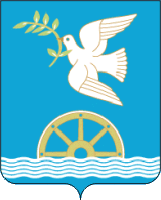 АДМИНИСТРАЦИЯ СЕЛЬСКОГО ПОСЕЛЕНИЯ УДЕЛЬНО-ДУВАНЕЙСКИЙ СЕЛЬСОВЕТМУНИЦИПАЛЬНОГО РАЙОНА БЛАГОВЕЩЕНСКИЙ РАЙОНРЕСПУБЛИКИ   БАШКОРТОСТАН79120202999107135151Прочие субсидии бюджетам сельских поселений (Субсидии на софинансирование проектов развития общественной инфраструктуры, основанных на местных инициативах)